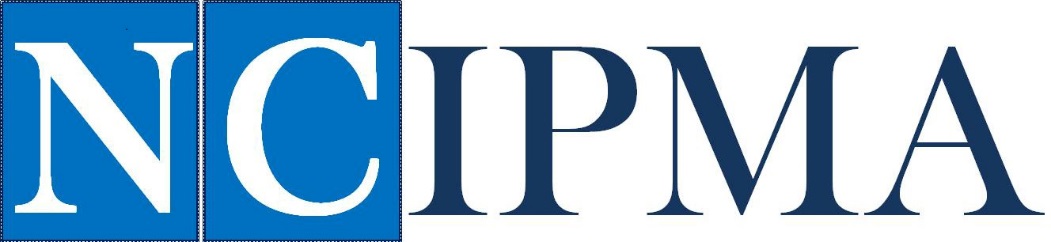 February 27, 2018Dear Colleague:On behalf of the Officers and Board of Directors of the North Carolina Chapter of the International Public Management Association for Human Resources (NC-IPMA), I am pleased to solicit your nominations for the 2018 Annual Recognition Awards Program. The program recognizes excellence in the field of human resources as demonstrated by individuals and agency members. Nominations are now being received for the following award categories: Lifetime Achievement Award - presented to an individual who has made significant accomplishments in the field of public human resource management over the length of their career.Recognition Award - presented to member agencies (as a group, or to individuals) for introducing innovative and creative programs and for achieving high standards in select categories. Categories include:• Staffing• Classification and Compensation• Benefits• Training and Career Development• Communication and Employee Relations• Equal Employment Opportunity/DiversityPast President’s Award - presented to a Past President of NC-IPMA who has retired from public service and has made noteworthy accomplishments.Myers Johnson New Member Award - presented to a new member for meritorious contributions and support to NC-IPMA during his/her first year of membership. This person will be acknowledged for their time, volunteer efforts, and willingness to help in a multitude of areas.Entry forms and instructions are enclosed. You are encouraged to submit innovativeideas from your organizations for consideration and/or to recommend a colleague for                             recognition.NC-IPMA will announce the awards at the March 2018 NC-IPMA Spring Conference in Atlantic Beach, N.C. We look forward to receiving your nominations, which must be received by March 6, 2018. Please submit them to my attention: mminor@statesvillenc.net. Upon receipt of your entry, you should receive a confirmation email. If not, please contact me to ensure that your information was received. If you have any questions, you may contact me at 704-878-3572.Thank you for your time and consideration,Mildred M. MinorMildred M. Minor, CPNC-IPMA Recognitions CommitteeLifetime Achievement Award Program(Instructions and Entry Form)Note: Entries must be received no later than March 6, 2018.Name of Individual You Wish to Nominate: _______________________________________________The Nominee's Employer: ____________________________________________________________*Are you a current member of NC-IPMA?   Yes __      No __Recognition Category: (Select one)__ Advancement of the Profession__ Leadership__ Service__ Time RequirementIn no more than five (5) pages of doubled-spaced typing, please describe and clearly detail the accomplishments and characteristics of the nominee that you believe justify consideration for the Lifetime Achievement Award.Supplemental materials are attached:   Yes __      No _______________________________________________________    ______________Signature of person making nomination				                  DateDaytime Phone Number:  ________________________________*A current member of NC-IPMA must nominate an individual. Please submit one copy of your entry to mminor@statesvillenc.net.Rev. 02/27/2018.Recognition Awards Program(Instructions and Entry Form)Note: Entries must be received no later than March 6, 2018.Name of Agency/Institution/Organization: __________________________________________________*Are you a current member of NC-IPMA:   Yes ___         No ___Number of FTE permanent positions in your Personnel/Human Resources Department: ________Entry Category:  ___  Staffing___  Classification/Compensation___  Benefits/Safety/Risk Management___  Training/Career Development___  Communications/Employee Relations___  Equal Employment Opportunity/ DiversityDate of Project/Program Completion:  ________________________If project/program is not yet completed, briefly describe significant results to-date. Please give a brief description. ____________________________________________________________			___________________________________________________________________________		__________________________________________________________________________________In no more than five (5) pages of double-spaced typing, please describe and clearly detail thefollowing items, if appropriate:Project/ program objective(s)Project/program budget and financeStaffing levels and degree of involvement for program development, implementation and maintenanceProject/program value - significance of results, immediate and long-term benefitsProject/program innovation or uniquenessProject/program resultsProject/program adaptabilityProject/program efficiency - cost effectiveness, staffing, etc.Project/program contribution to Human Resources Management and image of agency/institutionAre you attaching any local news articles about the project/program, or brochures, etc., which help illustrate and provide an understanding of the written description?       Yes ___      No ____________________________________________      ________________________________________Signature I Date 					     Signature I  DateHuman Resources/Personnel Director 		     Agency/Institution Head (Optional)Phone: ______________________________  Email: ____________________________ *Entries are limited to agencies/institutions that have an employee as a member of NC- IPMA. A current member of NC-IPMA must nominate an individual. Please submit one copy of your entry to mminor@statesvillenc.net. Rev. 02/27/2018.Myers Johnson New Member Award(Instructions and Entry Form)Note: Entries for this award must be received no later than March 6, 2018.The individual chosen for this award will be recognized for their meritorious contributions and energy as a new member of NC-IPMA. This individual has graciously volunteered for a number of projects, is always eager to work for the good of the organization, willingly takes on tasks that others would prefer not to volunteer for, andis generally able to work well under pressure.Name of Individual You Wish to Nominate:  _____________________________________________The Nominee's Employer:  ___________________________________________________________Is the Individual a Current Member of NC-IPMA:   Yes ___      No ___Please describe your reasons for nominating the individual identified above. You may include attachments, if necessary.________________________________________________________________________________________________________________________________________________________________________________________________________________________________________________________________________________________________________________________________________________________________________________________________________________________________________________________________________________________________________________________________________/_________________________           _______________________* Printed Name/Signature of Individual Making the Nomination	DateYour Daytime Phone Number: _________________________     Email: ________________________*A current member of NC-IPMA must nominate the individual. Please submit one copy of your entry to mminor@statesvillenc.net. Rev. 02/27/18.Past President’s Award(Instructions and Entry Form)Note: Entries must be received no later than March 6, 2018.Name of Individual You Wish to Nominate:  __________________________________________The Nominee's Former Employer:  __________________________________________________Nominee's Date of Retirement: _____________________________________The above Nominee must meet both of the following criteria:Served the full term as NC-IPMA President, unless there was an unforeseen circumstance that prevented their serving the full term; andRetired from public service in North Carolina.In no more than two (2) pages of doubled-spaced typing, please describe, in detail, any accomplishments and/or outstanding characteristics of the nominee that you believe deserves consideration for the Past President's Award.Supplemental materials are attached:  Yes ___      No __________________________/___________________________    __________________Printed Name/Signature of person making nomination  		   DateYour Daytime Phone Number: _________________________     Email: ________________________*A current member of NC-IPMA must nominate an individual. Please submit one copy of your entry to mminor@statesvillenc.net.Rev. 02/27/2108.